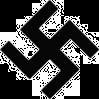 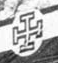 Eine Parodie des Horst-Wessel-Liedes ist der „Kälber-marsch“ 1943 1. Liedgut totalitärer RegimeAnalysiere die Liedtexte des Ständestaats und des Nationalsozialismus und gehe auf folgende Punkte ein: Patriotismus, Ideologie, Mittel des Machterhalts)! Welche Absicht steckt hinter der Parodie „Der Kälbermarsch“! (mind. 10 Sätze)2. Film als QuelleKonsultiere bitte das Videoportal youtube https://www.youtube.com/watch?v=qxirIFXc9p4 , um die angeführten Punkte zur Pogromnacht des Jahres 1938 zu beantworten!3. Der Zweite WeltkriegMit Hilfe des Skriptums (Teil: Zweiter Weltkrieg) und des Internets komplettierst du bitte die folgende Liste und suchst passende Bilder, die die Ereignisse festhalten!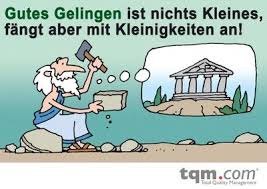 Pogrom 10. November 1938Vorwand für PogromGöbbels DiplomatAgitator Synagogen Vandalismus gegen jüdische EinrichtungenBilanz der Pogromnacht Reaktionen der Bevölkerung bzgl. Kristallnacht Verhaftungen und Intention der Nazis  Sinn der Pogromnacht für Nazis BilderEreignisse in StichwortenHitler- Stalin- Pakt, 23. 8. 1939Besetzung und Teilung Frankreichs 1940Luftschlacht um England 1940Afrika- Feldzug 1940 – 43Einmarsch in Jugoslawien und Griechenland 1941Überfall auf die Sowjetunion 6. Juni 1941. Ereignisse bis StalingradWendepunkt Pearl Harbor (Dezember 1941